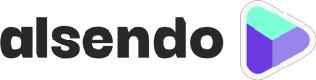 Environmental policy The environmental policy of Alsendo sp. Z o.o. stems from conscious concern for the natural environment.  We want to be an environmentally friendly company, operating in full harmony with it and promoting the principle of sustainable development. We conduct business and cooperation with contractors in accordance with applicable legal regulations and other requirements. We are committed to continuously improving our efforts to protect and educate our employees and increase their awareness, which will improve the environment. Being aware of our environmental impact in every aspect of our activity, including office activity, we attach importance to the rational use of the resources available to us. Alsendo’s environmental policy is implemented by: a. fulfilling requirements related to environmental aspects, including both the requirements specified by law and those resulting from nature the project concerned; B. planning the development of the Company based on cooperation with contractors who they use modern and environmentally friendly technologies that meet the best the criteria available; c. minimizing negative environmental impacts by reducing the amount of waste generated and using it as efficiently as possible; 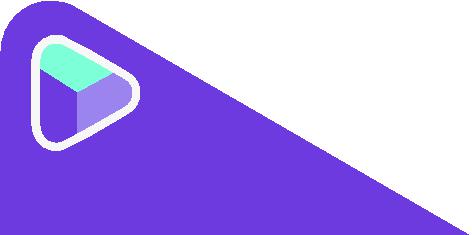 Alsendo sp. Z o.o. ul. F. Klimczaka 1, 02-797 Warszawa | www.alsendo.comNIP 8971840043 | REGON 367328934 | KRS 0000678992 District Court for the Capital City. Warsaw, XIII Commercial Division of the National Court Register. Share capital: PLN 17 412 500.00, fully paid up. 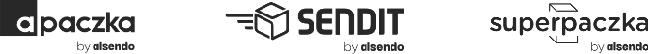 d. choosing a workplace that is environmentally friendly and adapted to the needs of alternative communication – we pay special attention to the fact that our daily work does not affect the deterioration of the natural environment; rational and economical use of raw materials, electricity and heat; improving the qualifications, awareness and involvement of employees in the protection of the environment; support and participation in the promotion of the idea of environmental protection, in local and national social initiatives; developing, implementing and conscientiously following pro-ecological habits in everyday work. All employees of Alsendo sp. Z o.o. are obliged to know and comply with the Environmental Policy, which has been communicated and made available. Alsendo sp. Z o.o. ul. F. Klimczaka 1, 02-797 Warszawa | www.alsendo.comNIP 8971840043 | REGON 367328934 | KRS 0000678992 District Court for the Capital City. Warsaw, XIII Commercial Division of the National Court Register. Share capital: PLN 17 412 500.00, fully paid up. 